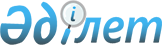 Қазақстан Республикасы Үкіметінің 2009 жылғы 20 наурыздағы № 366 қаулысына өзгеріс енгізу туралы
					
			Күшін жойған
			
			
		
					Қазақстан Республикасы Үкіметінің 2011 жылғы 1 шілдедегі № 745 Қаулысы. Күші жойылды - Қазақстан Республикасы Үкіметінің 2022 жылғы 1 маусымдағы № 349 қаулысымен
      Ескерту. Күші жойылды - ҚР Үкіметінің 01.06.2022 № 349 (алғашқы ресми жарияланған күнінен кейін күнтізбелік он күн өткен соң қолданысқа енгізіледі) қаулысымен.
      Қазақстан Республикасының Үкіметі ҚАУЛЫ ЕТЕДІ:
      1. "Тауарларды, жұмыстарды және қызметтерді сатып алуы қазақстандық қамтудың мониторингіне жататын ұйымдардың тізбесін бекіту туралы" Қазақстан Республикасы Үкіметінің 2009 жылғы 20 наурыздағы № 366 қаулысына (Қазақстан Республикасының ПҮАЖ-ы, 2009 ж., № 16, 134-құжат) мынадай өзгеріс енгізілсін:
      көрсетілген қаулымен бекітілген тауарларды, жұмыстарды және қызметтерді сатып алуы қазақстандық қамтудың мониторингіне жататын ұйымдардың тізбесі осы қаулыға қосымшаға сәйкес жаңа редакцияда жазылсын.
      2. Осы қаулы алғашқы ресми жарияланған күнінен бастап күнтізбелік он күн еткен соң қолданысқа енгізіледі. Тауарларды, жұмыстарды және қызметтерді сатып алуы
қазақстандық қамтудың мониторингіне жататын ұйымдардың
тізбесі
      Ақмола облысы
      1. "Кекше" акционерлік қоғамы
      2. "Көкшетау минералды сулары" акционерлік қоғамы
      3. "Степногорск подшипник зауыты" акционерлік қоғамы
      4. "ENKI" жауапкершілігі шектеулі серіктестігі
      5. "Новопэк" жауапкершілігі шектеулі серіктестігі
      Ақтөбе облысы
      6. "Ақтөбе хром қосылыстары зауыты" акционерлік қоғамы
      7. "Ақтөбе мұнай жабдықтарының зауыты" акционерлік қоғамы
      8. "Ақтөбе металл құрастыру зауыты" акционерлік қоғамы
      9. "Ақтөбе нан" жауапкершілігі шектеулі серіктестігі
      10. "Айс" жауапкершілігі шектеулі серіктестігі 
      11. "Құрылысбөлшек" акционерлік қоғамы
      Алматы облысы
      12. "Суфле Қазақстан ашытқы зауыты" акционерлік қоғамы 
      13. "Джей Ти Ай Қазақстан" жауапкершілігі шектеулі серіктестігі
      14. "ZHERSU POWER" жауапкершілігі шектеулі серіктестігі
      15. "Қайнар-аккумулятор батареялары" жауапкершілігі шектеулі серіктестігі
      16. "Филип Моррис Қазақстан" жауапкершілігі шектеулі серіктестігі
      17. "Кнауф Гипс Қапшағай" акционерлік қоғамы
      18. "ТФ Ажар" жауапкершілігі шектеулі серіктестігі
      Атырау облысы
      19. "Атырау-Жарық" акционерлік қоғамы
      20. "Атырау жылу электр орталығы" акционерлік қоғамы
      21. "Атырау полиэтиленді құбырлар зауыты" акционерлік қоғамы
      22. "Брандо" жауапкершілігі шектеулі серіктестігі
      23. "Биас Тек" жауапкершілігі шектеулі серіктестігі
      Шығыс Қазақстан облысы
      24. "Қазмырыш" акционерлік қоғамы
      25. "Өскемен арматура зауыты" акционерлік қоғамы
      26. "Өскемен титан-магний комбинаты" акционерлік қоғамы
      27. "Шығысмашзауыты" акционерлік қоғамы
      28. "Бұқтырма цемент компаниясы" акционерлік қоғамы
      29. "Кэмонт" акционерлік қоғамы
      30. "Өскемен полиэтиленді құбырлар зауыты" жауапкершілігі шектеулі серіктестігі
      31. "Өскемен құс фабрикасы" акционерлік қоғамы
      32. "Май" жауапкершілігі шектеулі серіктестігі
      Жамбыл облысы
      33. "Тараз металлургия зауыты" жауапкершілігі шектеулі серіктестігі
      34. "Қант" акционерлік қоғамы
      35. "Жамбылгипс" акционерлік қоғамы
      36. "ТаразТеріАяқ киім" жауапкершілігі шектеулі серіктестігі
      Батыс Қазақстан облысы
      37. "Батыс Қазақстан машина жасау компаниясы" акционерлік қоғамы
      38. "Конденсат" акционерлік қоғамы
      39. "ҚазАрмаӨнеркәсіп" жауапкершілігі шектеулі серіктестігі
      40. "Металлбұйымдар" БӨК" жауапкершілігі шектеулі серіктестігі
      41. "Желаев нан өнімдері комбинаты" акционерлік қоғамы
      42. "Батыс Қазақстан құрылыс материалдары корпорациясы" акционерлік қоғамы
      43. "Гидромаш-Орион "КТБК" жауапкершілігі шектеулі серіктестігі
      Қарағанды облысы
      44. "Арселор Миттал Теміртау" акционерлік қоғамы
      45. "Евразиан Фудс" акционерлік қоғамы
      46. "Қарағанды конфеттері" акционерлік қоғамы
      47. "Эфес Қарағанды сыра қайнату зауыты" акционерлік қоғамы
      48. "Қазақмыс" корпорациясы" жауапкершілігі шектеулі серіктестігі
      49. "Central Asia Цемент" акционерлік қоғамы
      50. "Қарағандырезеңкетехника" жауапкершілігі шектеулі серіктестігі
      51. "Қазорталықэлектроөткізгіш" жауапкершілігі шектеулі серіктестігі
      Қостанай облысы
      52. "Баян сұлу" акционерлік қоғамы
      53. "ДЕП" жауапкершілігі шектеулі серіктестігі
      54. "Агромашхолдинг" акционерлік қоғамы Қостанай филиалы
      55. "Дормаш" жауапкершілігі шектеулі серіктестігі
      56. "Әйгерім" жауапкершілігі шектеулі серіктестігі
      57. "Алпамыс" аяқ киім фабрикасы" жауапкершілігі шектеулі серіктестігі
      Қызылорда облысы
      58. "Құрылыс" акционерлік қоғамы
      59. "Монтажарнаулықұрылыс" құрылыс өндірістік фирмасы" жауапкершілігі шектеулі серіктестігі
      60. "Автожолдарды басқару" жауапкершілігі шектеулі серіктестігі
      61. "Қуат" жауапкершілігі шектеулі серіктестігі
      62. "Мелиоратор" жауапкершілігі шектеулі серіктестігі
      63. "Озық" жауапкершілігі шектеулі серіктестігі
      64. "Абзал және К" толық серіктестігі
      65. "РЗА" акционерлік қоғамы
      66. "Шапағат-сүт" жауапкершілігі шектеулі серіктестігі
      Маңғыстау облысы
      67. "ЕР САЙ Каспиан Контрактор" жауапкершілігі шектеулі серіктестігі
      68. "Мұнайгазқұрылыс" жауапкершілігі шектеулі серіктестігі
      69. "Каспий маңы машина жасау кешені" жауапкершілігі шектеулі серіктестігі
      70. "ҚазАзот" жауапкершілігі шектеулі серіктестігі
      71. "Keppel Kazahstan" жауапкершілігі шектеулі серіктестігі
      72. "Ақтау шыны талшықты құбырлар зауыты" жауапкершілігі шектеулі серіктестігі
      73. "Ақтау нан" жауапкершілігі шектеулі серіктестігі
      74. "Ақтау сүт" жауапкершілігі шектеулі серіктестігі
      Павлодар облысы
      75. "Еуроазиялық энергетикалық корпорация" акционерлік қоғамы
      76. "Қазақстан алюминийі" акционерлік қоғамы
      77. "Қазақстандық электролиз зауыты" акционерлік қоғамы
      78. "Павлодарэнергия" акционерлік қоғамы
      79. "Қазэнергиякабелі" акционерлік қоғамы
      80. "Павлодар машина жасау зауыты" акционерлік қоғамы
      81. "Павлодар құбыр илек зауыты" жауапкершілігі шектеулі серіктестігі
      82. "Кастинг" жауапкершілігі шектеулі серіктестігі Павлодар филиалы
      83. "KSP Steel" жауапкершілігі шектеулі серіктестігі Павлодар филиалы
      84. "Ромат" ФК акционерлік қоғамы
      85. "Павлодар нан-тоқаш комбинаты" жауапкершілігі шектеулі серіктестігі
      86. "Сүт" акционерлік қоғамы
      Солтүстік Қазақстан облысы
      87. "ВІОНІМ" компаниясы" акционерлік қоғамы
      88. "ЗИКСТО" акционерлік қоғамы
      86. "Сұлтан ЭММК" акционерлік қоғамы
      90. "Петропавл ликер арақ зауыты" жауапкершілігі шектеулі серіктестігі
      91. "Қазмұнайгазмаш" акционерлік қоғамы
      92. "Масло-Дел Петропавловск" жауапкершілігі шектеулі серіктестігі
      93. "Петропавл құрылыс материалдары зауыты" жауапкершілігі шектеулі серіктестігі
      Оңтүстік Қазақстан облысы
      94. "Кентау трансформатор зауыты" акционерлік қоғамы
      95. "Химфарм" акционерлік қоғамы
      96. "Шымкентцемент" акционерлік қоғамы
      97. "Меланж" акционерлік қоғамы
      98. "Шымкентсыра" жауапкершілігі шектеулі серіктестігі
      99. "Шымкентмай" акционерлік қоғамы
      100. "Шымкент-Құс" жауапкершілігі шектеулі серіктестігі
      Астана қаласы
      101. "Құрылысконструкциясы" акционерлік қоғамы
      102. "Экотон +" акционерлік қоғамы
      103. "Алкон" фирмасы" жауапкершілігі шектеулі серіктестігі
      104. "Цесна-Астық" концерні" жауапкершілігі шектеулі серіктестігі
      105. "ПС 110/10 ЧЛЗ" жауапкершілігі шектеулі серіктестігі
      106. "Болатмырыш" жауапкершілігі шектеулі серіктестігі
      Алматы қаласы
      107. "Алматыжылукоммунэнерго" акционерлік қоғамы
      108. "Алматы ауыр машина жасау зауыты" акционерлік қоғамы
      109. "Алматы жылу желілері" акционерлік қоғамы
      110. "Ырысты-АЭВРЗ" акционерлік қоғамы
      111. "Белкамит" бірлескен кәсіпорны" акционерлік қоғамы
      112. "Ақсай нан-тоқаш комбинаты" жауапкершілігі шектеулі серіктестігі
      113. "Raimbek-Bottlers" жауапкершілігі шектеулі серіктестігі
      114. "RG Brands Kazakstan" жауапкершілігі шектеулі серіктестігі
      115. "Рахат" акционерлік қоғамы
      116. "Алматы көпір конструкциялар зауыты" жауапкершілігі шектеулі серіктестігі
					© 2012. Қазақстан Республикасы Әділет министрлігінің «Қазақстан Республикасының Заңнама және құқықтық ақпарат институты» ШЖҚ РМК
				
Қазақстан Республикасының
Премьер-Министрі
К. МәсімовҚазақстан Республикасы
Үкіметінің
2011 жылғы 1 шілдедегі
№ 745 қаулысына
қосымша
Қазақстан Республикасы
Үкіметінің
2009 жылғы 20 наурыздағы
№ 366 қаулысымен
бекітілген